This form is for a public housing tenant who wants to have a visitor/s stay with them for more than two (2) weeks.Only one tenant who has signed the current tenancy agreement needs to apply for approval. 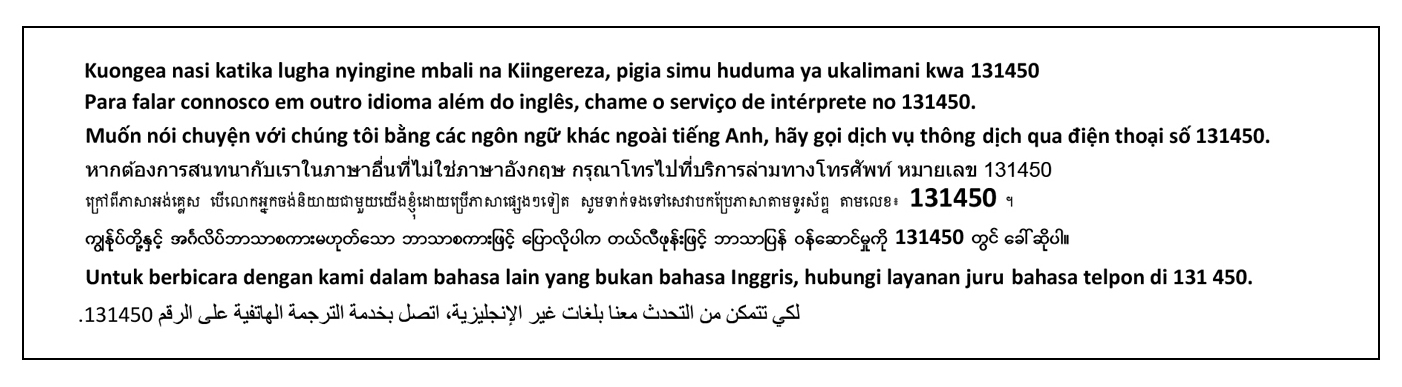 You can ask a staff member for help filling out this form.Only adult visitors’ details are required below. Visitors must be able to provide evidence of a permanent residence elsewhere. You can provide details of more visitors on another page, if needed.DisclaimerThe Department of Local Government, Housing and Community Development collects only your personal information, which is necessary to provide housing assistance under the Housing Act 1982 and its Regulations.If you do not provide the requested information we may not be able to provide you with assistance. The information collected will not be disclosed to anyone without your consent unless it is required or authorised by law in accordance with the Information Privacy Principles at Schedule 2 of the Information Act (NT) 2002. You have a right to access and correct the information held about you.If you have any queries or concerns please contact the Governance and Information Management Unit on 8999 8490, email infoact.DLGHCD@nt.gov.au or write to GPO Box 4621, Darwin NT 0801.Please note: Housing Officers must ensure all approved visitor applications are recorded within TMS 1.9 Client Group Request Details screen, including appropriate communication on 1.7 Communication Details.Do you require an interpreter to help you complete this form? Do you require an interpreter to help you complete this form?  Yes NoIf yes, please indicate your preferred language: Tenant detailsTenant detailsTenant detailsTenant detailsTenant detailsTenant detailsTenant detailsTenant detailsTenant detailsTenant detailsTitle (please circle)Mr / Mrs / Miss / Ms / OtherMr / Mrs / Miss / Ms / OtherMr / Mrs / Miss / Ms / OtherMr / Mrs / Miss / Ms / OtherMr / Mrs / Miss / Ms / OtherDate of birthDate of birthFamily nameGiven namesResidential or community addressResidential or community addressResidential or community addressResidential or community addressResidential or community addressResidential or community addressContact numberMobileMobileEmailVisitor details Visitor details Visitor details Visitor details Visitor details Visitor details Visitor details Visitor details Visitor details Visitor details Date visitors arrivingDate visitors arrivingNumber of days your visitors will stay with youNumber of days your visitors will stay with youNumber of days your visitors will stay with youNumber of days your visitors will stay with youNumber of days your visitors will stay with youNumber of visiting Adults (18 years and over)Number of visiting Adults (18 years and over)Number of visiting Children (under 18years)Number of visiting Children (under 18years)Number of visiting Children (under 18years)Number of visiting Children (under 18years)Number of visiting Children (under 18years)Why do your visitor/s need to stay longer than 14 days? 
(e.g. medical appointment, visit family, to attend a sporting or cultural event, school holidays)Why do your visitor/s need to stay longer than 14 days? 
(e.g. medical appointment, visit family, to attend a sporting or cultural event, school holidays)Why do your visitor/s need to stay longer than 14 days? 
(e.g. medical appointment, visit family, to attend a sporting or cultural event, school holidays)Why do your visitor/s need to stay longer than 14 days? 
(e.g. medical appointment, visit family, to attend a sporting or cultural event, school holidays)Why do your visitor/s need to stay longer than 14 days? 
(e.g. medical appointment, visit family, to attend a sporting or cultural event, school holidays)Why do your visitor/s need to stay longer than 14 days? 
(e.g. medical appointment, visit family, to attend a sporting or cultural event, school holidays)Why do your visitor/s need to stay longer than 14 days? 
(e.g. medical appointment, visit family, to attend a sporting or cultural event, school holidays)Why do your visitor/s need to stay longer than 14 days? 
(e.g. medical appointment, visit family, to attend a sporting or cultural event, school holidays)Why do your visitor/s need to stay longer than 14 days? 
(e.g. medical appointment, visit family, to attend a sporting or cultural event, school holidays)Why do your visitor/s need to stay longer than 14 days? 
(e.g. medical appointment, visit family, to attend a sporting or cultural event, school holidays)Visitor 1 detailsVisitor 1 detailsVisitor 1 detailsVisitor 1 detailsVisitor 1 detailsFull nameCurrent permanent residential addressCurrent permanent residential addressPhoneOther contactVisitor 2 detailsVisitor 2 detailsVisitor 2 detailsVisitor 2 detailsVisitor 2 detailsFull nameCurrent permanent residential addressCurrent permanent residential addressPhoneOther contactVisitor 3 detailsVisitor 3 detailsVisitor 3 detailsVisitor 3 detailsVisitor 3 detailsFull nameCurrent permanent residential addressCurrent permanent residential addressPhoneOther contactVisitor 4 detailsVisitor 4 detailsVisitor 4 detailsVisitor 4 detailsVisitor 4 detailsFull nameCurrent permanent residential addressCurrent permanent residential addressPhoneOther contactDeclarationDeclarationDeclarationDeclarationDeclarationI,(FULL NAME)(FULL NAME)(FULL NAME)(FULL NAME)Wish to apply to have the visitors detailed in this form, stay with me for an extended period of time in a public housing dwelling.Confirm the information contained in this application is true and correct to the best of my knowledge.Understand I will need to tell the Department of Local Government, Housing and Community Development of any changes about my visitors, including how long they will be staying. Understand that I can ask for help from the Department with managing my visitors.Wish to apply to have the visitors detailed in this form, stay with me for an extended period of time in a public housing dwelling.Confirm the information contained in this application is true and correct to the best of my knowledge.Understand I will need to tell the Department of Local Government, Housing and Community Development of any changes about my visitors, including how long they will be staying. Understand that I can ask for help from the Department with managing my visitors.Wish to apply to have the visitors detailed in this form, stay with me for an extended period of time in a public housing dwelling.Confirm the information contained in this application is true and correct to the best of my knowledge.Understand I will need to tell the Department of Local Government, Housing and Community Development of any changes about my visitors, including how long they will be staying. Understand that I can ask for help from the Department with managing my visitors.Wish to apply to have the visitors detailed in this form, stay with me for an extended period of time in a public housing dwelling.Confirm the information contained in this application is true and correct to the best of my knowledge.Understand I will need to tell the Department of Local Government, Housing and Community Development of any changes about my visitors, including how long they will be staying. Understand that I can ask for help from the Department with managing my visitors.Wish to apply to have the visitors detailed in this form, stay with me for an extended period of time in a public housing dwelling.Confirm the information contained in this application is true and correct to the best of my knowledge.Understand I will need to tell the Department of Local Government, Housing and Community Development of any changes about my visitors, including how long they will be staying. Understand that I can ask for help from the Department with managing my visitors.Signature Signature DateGreater DarwinBuilding 5 Cas Com Centre, 13 Scaturchio Street, Casuarina NT8999 8814NhulunbuyShop 2 Arnhem House, Endeavour Square, Nhulunbuy NT8987 0533Arafura RegionBuilding 4 Cas Com Centre, 13 Scaturchio Street, Casuarina NT8995 5122Tennant CreekNT Government Centre, Peko Road, Tennant Creek NT8962 4497KatherineNT Government Centre, First Street, Katherine NT8973 8513Palmerston Highway House, Chung Wah Terrace, Palmerston NT8999 4767Alice SpringsLevel 1, Alice Plaza, 36 Todd Mall, Alice Springs NT8951 5344OFFICE USE ONLY – Assessment by Housing OfficerOFFICE USE ONLY – Assessment by Housing OfficerOFFICE USE ONLY – Assessment by Housing OfficerOFFICE USE ONLY – Assessment by Housing OfficerOFFICE USE ONLY – Assessment by Housing OfficerOFFICE USE ONLY – Assessment by Housing OfficerOFFICE USE ONLY – Assessment by Housing OfficerOFFICE USE ONLY – Assessment by Housing OfficerOFFICE USE ONLY – Assessment by Housing OfficerOFFICE USE ONLY – Assessment by Housing OfficerOFFICE USE ONLY – Assessment by Housing OfficerOFFICE USE ONLY – Assessment by Housing OfficerGroup numberCurrent entitlementCurrent entitlementCurrent entitlementCurrent entitlementCurrent entitlementbedroom(s)bedroom(s)bedroom(s)Have any visitors had a past tenancy with the Department?Have any visitors had a past tenancy with the Department? Yes  No  Yes  No If yes, past group number/sIf yes, past group number/sIf yes, past group number/sHave any visitors been involved in ASB complaints or incidents in the past?Have any visitors been involved in ASB complaints or incidents in the past? Yes  No Yes  NoHas the tenant had assistance to manage visitors in the past? E.g. support servicesHas the tenant had assistance to manage visitors in the past? E.g. support servicesHas the tenant had assistance to manage visitors in the past? E.g. support servicesHas the tenant had assistance to manage visitors in the past? E.g. support servicesHas the tenant had assistance to manage visitors in the past? E.g. support servicesHas the tenant had assistance to manage visitors in the past? E.g. support servicesHas the tenant had assistance to manage visitors in the past? E.g. support services Yes  NoIs sufficient proof of residency elsewhere, for all visitors 18 years and over, attached?Is sufficient proof of residency elsewhere, for all visitors 18 years and over, attached? Yes No Yes NoWill visitors cause overcrowding? Will visitors cause overcrowding? Will visitors cause overcrowding? Will visitors cause overcrowding? Will visitors cause overcrowding?  Yes by              people No Yes by              people No Yes by              people NoOFFICE USE ONLY – Approval from delegateOFFICE USE ONLY – Approval from delegateOFFICE USE ONLY – Approval from delegateOFFICE USE ONLY – Approval from delegateOFFICE USE ONLY – Approval from delegateOFFICE USE ONLY – Approval from delegateOFFICE USE ONLY – Approval from delegateOFFICE USE ONLY – Approval from delegateOFFICE USE ONLY – Approval from delegateOFFICE USE ONLY – Approval from delegateOFFICE USE ONLY – Approval from delegateOFFICE USE ONLY – Approval from delegatePlease circle 	APPROVEDAPPROVEDAPPROVEDAPPROVEDNOT APPROVEDNOT APPROVEDNOT APPROVEDNOT APPROVEDNOT APPROVEDNOT APPROVEDNOT APPROVEDDelegate signatureDelegate nameDelegate nameDelegate namePosition titleDateDate